８うｍ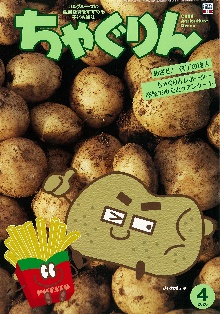 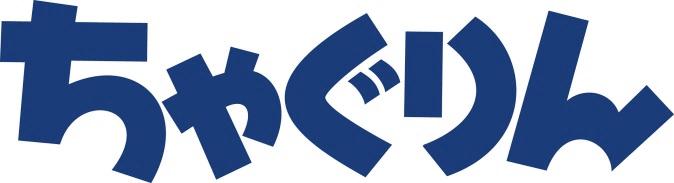 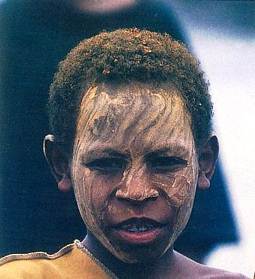 おむすびは、手軽にできて地域の特色も出てくるので、教材として優れています。「おむすびキッズコンテスト」の最優秀賞作品には、おむすびの魅力がいっぱいです。６つの作品を見ていると、子どもたちもおむすびを作って食べたくなるでしょう。今回は６つの最優秀賞作品から始める、授業づくりのアイディアを紹介します。いずれの事例も『ちゃぐりん』の記事を紹介する場面から授業を始めます。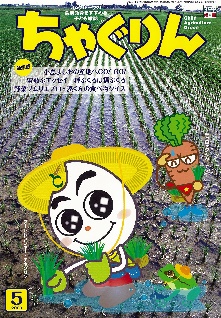 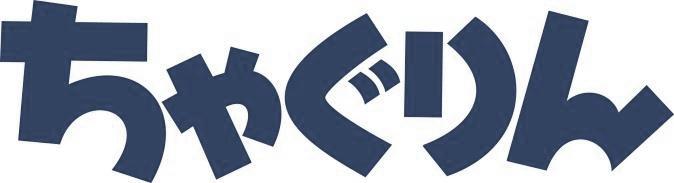 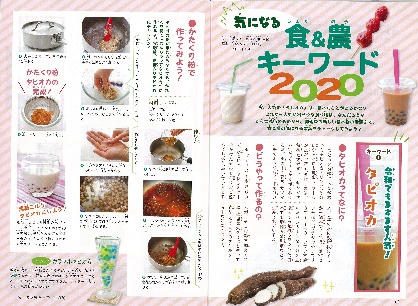 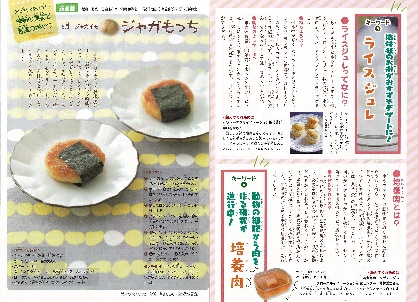 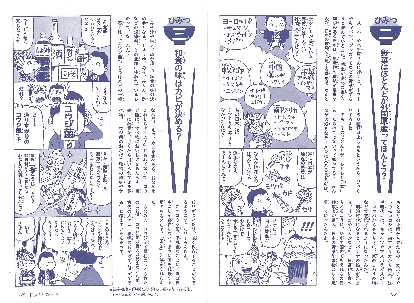 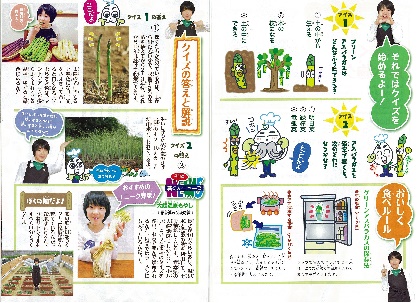 